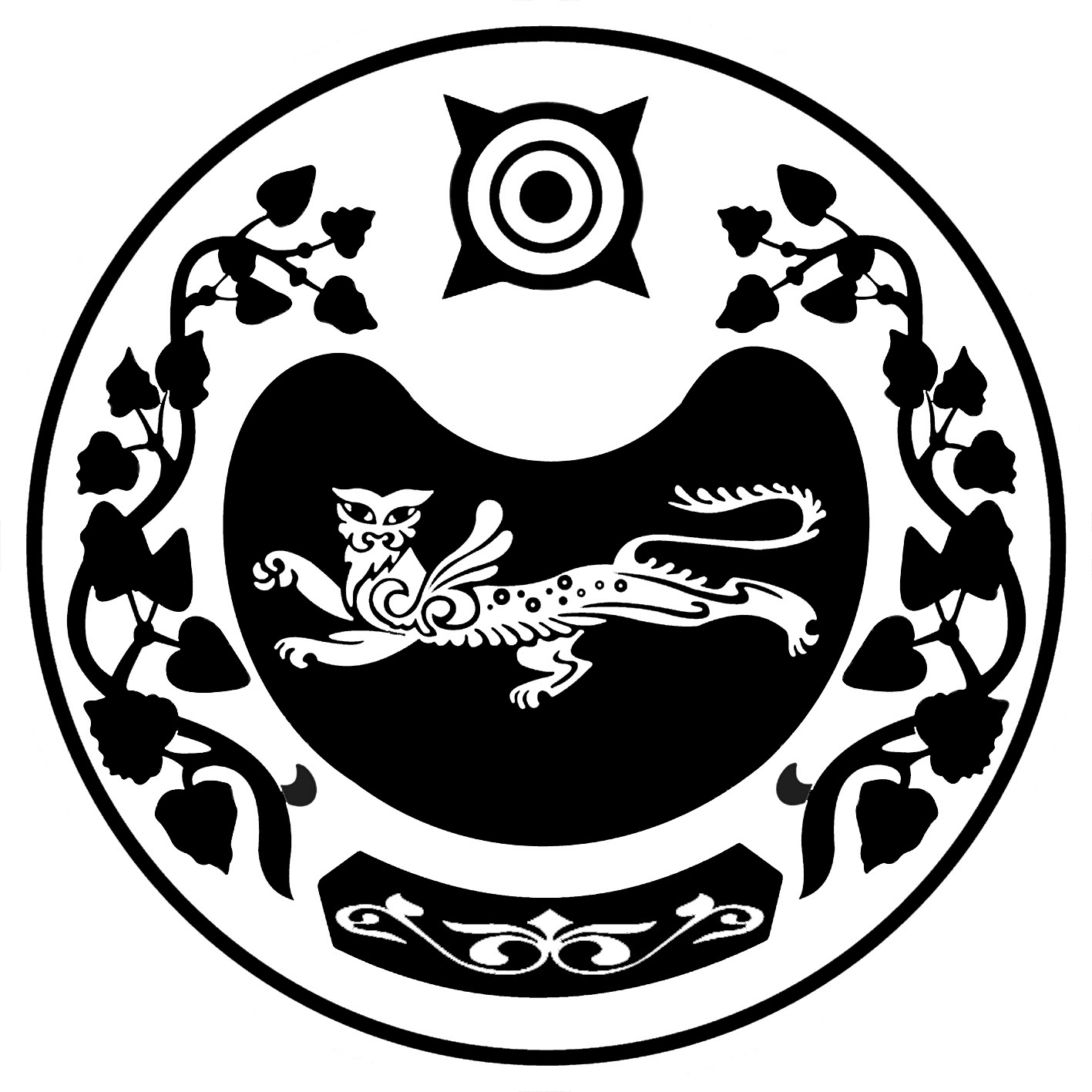        РОССИЯ ФЕДЕРАЦИЯЗЫ		 РОССИЙСКАЯ ФЕДЕРАЦИЯХАКАС РЕСПУБЛИКАЗЫ  	 РЕСПУБЛИКА ХАКАСИЯАFБАН ПИЛТIРI АЙМАFЫ	УСТЬ-АБАКАНСКИЙ РАЙОНРАСЦВЕТ ААЛ ЧÖБIНIН		АДМИНИСТРАЦИЯУСТАF – ПАСТАА                          РАСЦВЕТОВСКОГО СЕЛЬСОВЕТАП О С Т А Н О В Л Е Н И Еот 17.11.2021г.	№ 281-пп. РасцветО внесении изменений в постановлениеот 29.12.2017г.  № 405-п  «Об утверждениимуниципальной программы «Устойчивое развитиемуниципального образования Расцветовский сельсовет»»В целях приведения нормативного правового акта в соответствие с действующим законодательством, руководствуясь Уставом муниципального образования Расцветовский сельсовет,  Администрация Расцветовского сельсоветаПОСТАНОВЛЯЕТ:1. Внести изменения в постановление Администрации Расцветовского сельсовета от 29.12.2017г. № 405-п «Об утверждении муниципальной программы «Устойчивое развитие муниципального образования Расцветовский сельсовет»» следующие изменения:-      паспорт программы читать в новой редакции (приложение);	-      таблицу 2 программы читать в новой редакции (приложение).2. Настоящее постановление вступает в силу после официального опубликования (обнародования).3.Настоящее постановление обнародовать  на официальном сайте Администрации   в сети Интернет.4.Контроль за исполнением настоящего постановления оставляю за собой.Глава  Расцветовского сельсовета                                                А.В. МадисонПриложениек постановлению Администрации                  Расцветовского сельсоветаот 17.11.2021г.  № 281-пПАСПОРТмуниципальной программы «Устойчивое развитие муниципального образования Расцветовский сельсовет»Ресурсное обеспечение реализации муниципальной программыТаблица 2Наименование программы Устойчивое развитие муниципального образования Расцветовский сельсовет Наименование подпрограммы-Благоустройство территории муниципального образования Расцветовский сельсовет -Обеспечение охраны окружающей среды на территории муниципального образования Расцветовский сельсовет Ответственный исполнительАдминистрация Расцветовского сельсоветаЦелиБлагоустройство и обеспечение санитарного состояния территорий поселения;-создание безопасной и комфортной среды обитания и жизнедеятельности человека;Задачи- Благоустройство и обеспечение санитарного состояния территорий поселения;-содействие в обеспечении и сохранности многоквартирных домов и улучшение комфорта проживающих в них граждан;- обеспечение благоприятной окружающей среды и экологической безопасности.Целевые показатели- Сокращение накопления бытовых и промышленных отходов:2018 год – 20 м.куб.;2019 год- 20 м.куб.;2020год- 20 м.куб.;2021год- 20 м.куб.;2022год- 20 м.куб.;2023 год -20 м.куб.- Обеспечение бесперебойного освещения улиц поселения:2018 год – 867,7тыс.рублей;2019 год – 814,7 тыс. рублей;2020 год – 1012,7тыс. рублей;2021 год -  985,6тыс. рублей ;2022 год -  861,5тыс. рублей;2023 год – 861,5 тыс. рублей.-Сокращение несанкционированных свалок (вывоз мусора): 2018 год  - 10 м.куб.;2019 год – 10 м.куб.;2020 год – 10 м.куб.;2021 год – 10 м.куб.;2022 год – 10 м.куб;2023 год – 10 м. куб.Этапы и сроки реализации    этапы не выделяютсяОбъемы и источники финансированияОбъем  финансирования Программы  - 11 334,7 тыс. рублей по годам:2018 год – 2 201,1 тыс.рублей;2019 год – 1 469,6 тыс.рублей;2020 год – 2 342,1тыс.рублей;2021 год – 2 437,3тыс.рублей;2022 год – 1 442,3тыс.рублей;2023 год -  1 442,3 тыс. рублей.За счет Республиканского бюджета:2018 год -1 174,6 тыс. рублей.За счет местного бюджета- 10 160,1 тыс. рублей:2018 год- 1 026,5 тыс. рублей;2019 год- 1 469,6 тыс. рублей;2020 год – 2 342,1 тыс. рублей;2021 год –2437,3тыс.рублей;2022 год –1 442,3 тыс.рублей;2023 год - 1 442,3 тыс. рублей.Ожидаемые результаты реализацииОздоровление санитарной экологической обстановки, ликвидация свалки бытового мусора;обеспечение надлежащего технического состояния муниципального жилья и  объектов наружного уличного освещения для бесперебойного освещения  улиц поселения;благоустройство дворовых территорий МКД, наиболее посещаемых территорий и мест массового отдыха муниципального образованияНаименованиемуниципальной программы, мероприятия  основного мероприятияГРБСОтветственный исполнитель, соисполнителиОбъемы бюджетных ассигнований по годам,  рублейОбъемы бюджетных ассигнований по годам,  рублейОбъемы бюджетных ассигнований по годам,  рублейОбъемы бюджетных ассигнований по годам,  рублейОбъемы бюджетных ассигнований по годам,  рублейОбъемы бюджетных ассигнований по годам,  рублейНаименованиемуниципальной программы, мероприятия  основного мероприятияГРБСОтветственный исполнитель, соисполнители201820192020202120222023Наименованиемуниципальной программы, мероприятия  основного мероприятияГРБСОтветственный исполнитель, соисполнители2018201920202021202212345678Муниципальная программа«Устойчивое развитие муниципального образования Расцветовский сельсовет»Ответственный исполнитель –Администрация Расцветовского сельсовета2201087,601469600,002342150,362437260,001442260,001442260,00Подпрограмма«Благоустройство территории муниципального образования Расцветовский сельсоветОтветственный исполнитель –Администрация Расцветовского сельсовета2180400,471402900,002267150,362312260,001367260,001367260,00Основное мероприятие 1Благоустройство и обеспечение санитарного состояния территорий поселенияОтветственный исполнитель –Администрация Расцветовского сельсовета2180400,471402900,002224450,362305960,001361960,001361960,00Мероприятие 1Мероприятие по организации уличного освещенияОтветственный исполнитель –Администрация Расцветовского сельсовета867690,72814700,001012700,00985600,00861500,00861500,00Мероприятие 2Прочие мероприятия по благоустройству поселенийОтветственный исполнитель –Администрация Расцветовского сельсовета117510,25588200,001199750,36816960,00466960,00466960,00Мероприятие 3Повышение деятельности органов местного самоуправленияОтветственный исполнитель –Администрация Расцветовского сельсовета300000,00-----Мероприятие 4Реализация мероприятий, направленных на энергосбережение и повышение энергетической эффективностиОтветственный исполнитель –Администрация Расцветовского сельсовета894560,00-----Мероприятие 5Мероприятия по предупреждению и предотвращению новой короновирусной инфекцииОтветственный исполнитель –Администрация Расцветовского сельсовета--12000,0026000,0033500,0033500,00Мероприятие 6Мероприятия по отлову и содержанию безнадзорных животныхОтветственный исполнитель –Администрация Расцветовского сельсовета---30000,00--Мероприятие 7Капитальное строительство уличного освещения, в том числе разработка проектно-сметной документацииОтветственный исполнитель –Администрация Расцветовского сельсовета447400,00Основное мероприятие 2Содействие в обеспечении и сохранности многоквартирных домов и улучшение комфорта проживающих в них гражданОтветственный исполнитель –Администрация Расцветовского сельсовета639,508000,0042700,006300,005300,005300,00Мероприятие 1Проведение капитального ремонта муниципального жильяОтветственный исполнитель –Администрация Расцветовского сельсовета639,508000,0042700,006300,005300,005300,00ПодпрограммаОбеспечение охраны окружающей среды на территории муниципального образования Расцветовский сельсоветОтветственный исполнитель –Администрация Расцветовского сельсовета20687,1358700,0075000,00125000,0075000,0075000,00Основное мероприятие 1Обеспечение благоприятной окружающей среды и экологической безопасности на территории муниципального образования Расцветовский сельсоветОтветственный исполнитель –Администрация Расцветовского сельсовета20687,1358700,0075000,00125000,0075000,0075000,00Мероприятие 1Природоохранные мероприятияОтветственный исполнитель –Администрация Расцветовского сельсовета20687,1358700,0075000,00125000,0075000,0075000,00